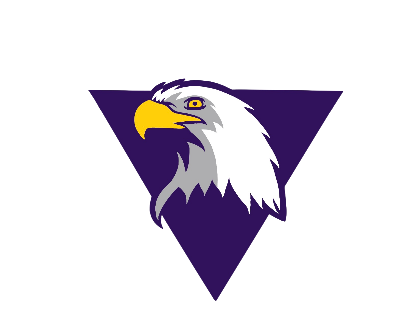 Student Chromebook ContractThe use of school-supplied Chromebooks is a privilege that comes with responsibility. Remember that the device is at all times property of the Grace Christian School, not a student’s personal device. If students notice that something is wrong with the device, they are expected to report to a teacher immediately. Failure to abide by the following guidelines may result in revoking the privilege, or further consequences. Only use the device, charger, and equipment that is assigned specifically to you; do not let other students use or borrow your equipment and return all parts when requested.Do not place books or other items on top of the device.Never leave your device unattended.Shutdown your device completely before charging the device for the next day. Your device should be completely charged at the beginning of each day.No food or drinks allowed around the device.Sound should be muted on Chromebook. Use of your headphones is permitted, when granted by the teacher.Only use the device for schoolwork. You must sign into your school issued Google education account. No other accounts (Google or otherwise) should be accessed on the school-issued Chromebooks at any time.In your classroom, carry your Chromebook using two hands.Student Signature:_______________________________ School: _______________________ Parent Signature:________________________________ Phone:________________________